ПРОЕКТ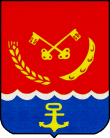 РАЙОННЫЙ СОВЕТ НАРОДНЫХ ДЕПУТАТОВ МИХАЙЛОВСКОГО РАЙОНААМУРСКОЙ  ОБЛАСТИ(пятый созыв)РЕШЕНИЕ_____________                                                                              № _____ с..ПоярковоО внесении изменений и дополнений в Устав Михайловского районаВ целях приведения Устава Михайловского района в соответствие с федеральным законодательством, руководствуясь ст. 44 Федерального закона от 06.10.2003 №131-ФЗ «Об общих принципах организации местного самоуправления в Российской Федерации», статьёй 34 Устава Михайловского района, районный Совет народных депутатовр е ш и л :Статья 1Внести в Устав Михайловского района следующие изменения и дополнения:1) часть 1 статьи 7 дополнить пунктом 1.19.3 следующего содержания:«1.19.3 сохранение, использование и популяризация объектов культурного наследия (памятников истории и культуры), находящихся в собственности Михайловского района, охрана объектов культурного наследия (памятников истории и культуры) местного (муниципального) значения, расположенных на территории Михайловского района;»;2)пункт 1.14 ст.7 изложить в новой редакции:«1.14.участие в организации деятельности по сбору (в том числе раздельному сбору), транспортированию, обработке, утилизации, обезвреживанию, захоронению твердых коммунальных отходов на территории Михайловского района;»;3) пункт 1.24. части 1 статьи 7 изложить в следующей редакции:«1.24. обеспечение условий для развития на территории муниципального района физической культуры, школьного спорта и массового спорта, организация проведения официальных физкультурно-оздоровительных и спортивных мероприятий муниципального района;»;4) часть 2 статьи 18 дополнить абзацем следующего содержания:«- вопросы о преобразовании муниципального образования, за исключением случаев, если в соответствии со статьей 13 Федерального закона от 06.10.2003 №131-ФЗ «Об общих принципах организации местного самоуправления в Российской Федерации» для преобразования муниципального образования требуется получение согласия населения муниципального образования, выраженного путем голосования либо на сходах граждан.»;5) статью 27 дополнить абзацем следующего содержания:«В случае, если избранный районным Советом народных депутатов Михайловского района глава Михайловского района, полномочия которого прекращены досрочно на основании решения районного Совета Михайловского района об удалении его в отставку, обжалует в судебном порядке указанное решение, районный Совет не вправе принимать решение об избрании главы Михайловского района до вступления решения суда в законную силу.»;6) в части 13 статьи 35 после слов "по гражданскому" дополнить словом ", административному";7) пункт в) части 5 статьи 25 после слов «зарегистрированного в установленном порядке» дополнить словами «, совета муниципальных образований субъекта Российской Федерации, иных объединений муниципальных образований»;8) часть 14 статьи 35 изложить в следующей редакции:«14. Депутат,  иное лицо, замещающее муниципальную должность, должны соблюдать ограничения, запреты, исполнять обязанности, которые установлены Федеральным законом от 25 декабря 2008 года N 273-ФЗ "О противодействии коррупции" и другими федеральными законами. Полномочия депутата, иного лица, замещающего муниципальную должность, прекращаются досрочно в случае несоблюдения ограничений, запретов, неисполнения обязанностей, установленных Федеральным законом от 25 декабря 2008 года N 273-ФЗ "О противодействии коррупции", Федеральным законом от 3 декабря 2012 года N 230-ФЗ "О контроле за соответствием расходов лиц, замещающих государственные должности, и иных лиц их доходам", Федеральным законом от 7 мая 2013 года N 79-ФЗ "О запрете отдельным категориям лиц открывать и иметь счета (вклады), хранить наличные денежные средства и ценности в иностранных банках, расположенных за пределами территории Российской Федерации, владеть и (или) пользоваться иностранными финансовыми инструментами.»;9) часть 6.4. статьи 25 изложить в следующей редакции:«6.4.Глава Михайловского района должен соблюдать ограничения, запреты, исполнять обязанности, которые установлены Федеральным законом от 25 декабря 2008 года N 273-ФЗ "О противодействии коррупции" и другими федеральными законами. Полномочия Главы Михайловского района, прекращаются досрочно в случае несоблюдения ограничений, запретов, неисполнения обязанностей, установленных Федеральным законом от 25 декабря 2008 года N 273-ФЗ "О противодействии коррупции", Федеральным законом от 3 декабря 2012 года N 230-ФЗ "О контроле за соответствием расходов лиц, замещающих государственные должности, и иных лиц их доходам", Федеральным законом от 7 мая 2013 года N 79-ФЗ "О запрете отдельным категориям лиц открывать и иметь счета (вклады), хранить наличные денежные средства и ценности в иностранных банках, расположенных за пределами территории Российской Федерации, владеть и (или) пользоваться иностранными финансовыми инструментами»;10) статью 25 дополнить частью 6.5 следующего содержания:«6.5. Полномочия Главы Михайловского района, прекращаются досрочно в случае несоблюдения ограничений, установленных Федерального закона от 06.10.2003 №131-ФЗ «Об общих принципах организации местного самоуправления в Российской Федерации.»; 11) статью 35 дополнить частью 15 следующего содержания:«15. Полномочия депутата, иного лица, замещающего муниципальную должность прекращаются досрочно в случае несоблюдения ограничений, установленных Федерального закона от 06.10.2003 №131-ФЗ «Об общих принципах организации местного самоуправления в Российской Федерации.»;12) в части 7.1 статьи 59 слова  «дети супругов» заменить словами «дети супругов и супруги детей»;13) дополнить Устав статьёй 76.1 следующего содержания:"Статья 76.1. Выравнивание бюджетной обеспеченности Михайловского района.Выравнивание бюджетной обеспеченности Михайловского района осуществляется в соответствии с требованиями Бюджетного кодекса Российской Федерации.";14) статью 80.1 дополнить частью 14 следующего содержания:«14. Глава Михайловского района, в отношении которого районным Советом народных депутатов Михайловского района принято решение об удалении его в отставку, вправе обратиться с заявлением об обжаловании указанного решения в суд в течение 10 дней со дня официального опубликования такого решения.».Статья 2Настоящее решение вступает в силу после его государственной регистрации со дня опубликования.Глава района                                                                                С.И.ЖуганПредседатель районного Совета                                                        Т.Н.Черных